แบบ ก.  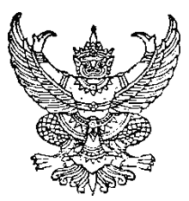 Form A สถานกงสุลใหญ่ ณ เมืองกัลกัตตา                                        		  	เลขทะเบียนที่    (Royal Thai Consulate – General, Kolkata)                                                                       (Registration No.)	 				 คำร้องขอจดทะเบียนสมรส(Application for Registration of Marriage)ผู้มีชื่อข้างท้ายนี้ขอทำคำร้องขอจดทะเบียนสมรสต่อเจ้าพนักงาน ตามประมวลกฎหมายแพ่งและพาณิชย์ ดังข้อความต่อไปนี้ (The undersigned wish to apply to the Registrar for registration of marriage in accordance with the Civil and Commercial Code as follows)คำร้องขอจดทะเบียนนี้ ผู้ร้องได้ยื่นต่อข้าพเจ้า เมื่อวันที่						(The applicants have filed this application with me on    .............................ได้จดทะเบียนสมรส ไว้แล้วในเลขทะเบียนที่						I have inscribed this marriage in the Register No. 2/2553)             								นายทะเบียน							                              	  (Registrar)หมายเหตุ  ภาษาอังกฤษที่พิมพ์กำกับนั้นเป็นคำแปล					                        N.B.       The English version in brackets is a translation.                รายการ (Particulars)ชาย (Male)หญิง (Female)1.  ชื่อ       (Name)2.  สัญชาติ       (Nationality)3.  ที่อยู่ปัจจุบัน       (Present address)  4.  อายุ  (Age)     เกิดวัน เดือน ปี      (Day, month, and year of birth) 5.  สถานที่เกิด       (Place of birth)6.  อาชีพ       (Occupation)7.  ชื่อบิดา      (Name of father)8.  ชื่อมารดา      (Name of mother)9.  ลายมือชื่อผู้ร้องขอจดทะเบียน        (Signatures of applicants)    